BHARATHIAR UNIVERSITY : : COIMBATORE 641 046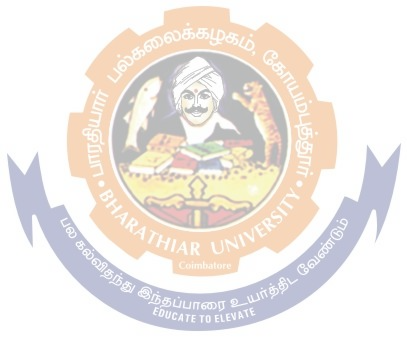 Bachelor of Commerce (Accounting and Finance) Curriculum (Affiliated colleges) CBCS Pattern(For the students admitted during the academic year 2023 –2024 onwards) Scheme of Examination* English II- University semester examination will be conducted for 50 marks (As per existing pattern of Examination) and it will be converted for 25 marks.**Naan Mudhalvan – Skill courses- external 75 marks will be assessed by Industry and internal will be offered by respective course teacher.@ No University Examinations. Only Continuous Internal Assessment (CIA) #No Continuous Internal Assessment (CIA). Only University ExaminationsPartTitle of the CourseTitle of the CourseTitle of the CourseHours/ weekExaminationExaminationExaminationExaminationCreditsPartTitle of the CourseTitle of the CourseTitle of the CourseHours/ weekDur atio n in HoursCIAESETotalCreditsFIRST SEMESTERFIRST SEMESTERFIRST SEMESTERFIRST SEMESTERFIRST SEMESTERFIRST SEMESTERFIRST SEMESTERFIRST SEMESTERFIRST SEMESTERFIRST SEMESTERILanguage-ILanguage-ILanguage-I6325751004IIEnglish-IEnglish-IEnglish-I6325751004IIICore	I	–Core	I	–Principles of Accountancy6325751004IIICore OrganizationCore OrganizationII–Business&	Office Management632055753IIIAllied Paper I – Agricultural Economic ofIndiaAllied Paper I – Agricultural Economic ofIndiaAllied Paper I – Agricultural Economic ofIndia432055753IVEnvironmental Studies #Environmental Studies #Environmental Studies #22-50502TotalTotalTotalTotal3011538550020SECOND SEMESTERSECOND SEMESTERSECOND SEMESTERSECOND SEMESTERSECOND SEMESTERSECOND SEMESTERSECOND SEMESTERSECOND SEMESTERSECOND SEMESTERSECOND SEMESTERILanguage-IILanguage-IILanguage-II6325751004IIEnglish-IIEnglish-IIEnglish-II43252550*2 IILanguage Proficiency for employabilityLanguage Proficiency for employabilityLanguage Proficiency for employability2252550**2IIhttp://kb.naanmudhalvan.in/special:Filepath/Cambridge_ Course_details. Pdfhttp://kb.naanmudhalvan.in/special:Filepath/Cambridge_ Course_details. Pdfhttp://kb.naanmudhalvan.in/special:Filepath/Cambridge_ Course_details. PdfIIICore	IIICore	III–	Financial Accounting6325751004IIICore	IV	–Core	IV	–Principles	of Marketing632055753IIIAllied Paper II – EconomicAnalysisAllied Paper II – EconomicAnalysisAllied Paper II – EconomicAnalysis432055753IVValue Education – HumanRights #Value Education – HumanRights #Value Education – HumanRights #2-50502TotalTotalTotalTotal30140360500 20THIRD SEMESTERTHIRD SEMESTERTHIRD SEMESTERTHIRD SEMESTERTHIRD SEMESTERTHIRD SEMESTERTHIRD SEMESTERTHIRD SEMESTERTHIRD SEMESTERTHIRD SEMESTERILanguage-IIILanguage-IIILanguage-III4325751004IIEnglish-IIIEnglish-IIIEnglish-III4325751004IIICore V – Higher Financial Accounting5325751004IIICore VI – Fundamentals of Investment432055753IIICore VII – Principles of Management432055753IIIAllied: III - Mathematics for Business432055753IIICore VIII - Business Application Software-I Practical332055753IVSkill based Subject -I : Naan Mudhalvan-Digital Skills for Employability(Microsoft Office Essentials) https://docs.google.com/spreadsheets/d/1bBRAYYJa35th9m3wzzzdool34bx6f5Vp/edit?usp=drivesdk&ouid=100738103855604184250&rtpof=true&sd=true25751002IVTamil @ / Advanced Tamil # (or)Non-Major Elective–I Yoga for Human Excellence # / Women’s Rights #Constitution of India #2350502TotalTotal3018057075028FOURTH SEMESTERFOURTH SEMESTERFOURTH SEMESTERFOURTH SEMESTERFOURTH SEMESTERFOURTH SEMESTERFOURTH SEMESTERFOURTH SEMESTERFOURTH SEMESTERILanguage-IV432575751004IIEnglish-IV432575751004IIICore IX– Accounting for Corporate532575751004IIICore	X	–	Computer Applications in Business43205555753IIICore XI  – Business law43205555753IIICore XII– Executive Business Communication33205555753IIIAllied : IV : Statistics for Business43205555753IVSkill based Subject-II: Naan Mudhalvan -Office Fundamentals http://kb.naanmudhalvan.in/B harathiar_University_(BU)-2575751002IVTamil @ / Advanced Tamil #(or) Non-major elective -II: General Awareness #2-5050502TotalTotal3018057057075028FIFTH SEMESTERFIFTH SEMESTERFIFTH SEMESTERFIFTH SEMESTERFIFTH SEMESTERFIFTH SEMESTERFIFTH SEMESTERFIFTH SEMESTERFIFTH SEMESTERIIICore XIII –Accounting for public sector632525751004IIICore XIV – Banking Law and Practices532525751004IIICore XV – Cost Accounting532525751004IIICore XVI – Income Tax Law and Practice632525751004IIICore XVII  : : Business	ApplicationSoftware-II Practical 33202055753IIIElective –I:53202055753IVSkill	Based	Subject-III: Naan Mudhalvan-Accounting and Trading Essentials for Employability (Banking, Lending and NBFC Products and Services- I) http://kb.naanmudhalvan.in/images/3/37/BFSI-2_2023-2024.pdf2525751002TotalTotal3016516548565024SIXTH SEMESTERSIXTH SEMESTERSIXTH SEMESTERSIXTH SEMESTERSIXTH SEMESTERSIXTH SEMESTERSIXTH SEMESTERSIXTH SEMESTERSIXTH SEMESTERIIICore XVIII – Management Accounting632525751004IIICore XIX  Principles of Auditing532525751004IIICore XX - Indirect Taxes63202055753IIICore XXI - Computerized Accounting  : TALLY33202055753IIIElective –II :53202055753IIIElective–III :53202055753IVSkill based subject IV : Naan Mudhalvan- Fintech Course 2 (Capital Markets / Digital Marketing /Operational Logistics) http://kb.naanmudhalvan.in/Bharathiar_University- (BU)2525751002   VExtension Activities @--5050-502TOTALTOTAL3020520544565024GRAND TOTALGRAND TOTAL1803800144List ofElective Papers (Colleges can choose any one of the paper as electives)Elective Papers (Colleges can choose any one of the paper as electives)Elective – IABusiness FinanceElective – IBBrand ManagementElective – ICFundamentals of InsuranceElective – IIAEntrepreneurial DevelopmentElective – IIBSupply Chain ManagementElective – IICPrinciples of Web DesigningElective - IIIAFinancial Markets and InstitutionsElective - IIIBInsurance Legistive FramworkElective - IIICProject Work